
ROMEO REGA PLEXIGLASS, CHROME, AND GLASS LARGE COFFEE TABLEItaly, c. 1970'sEA3884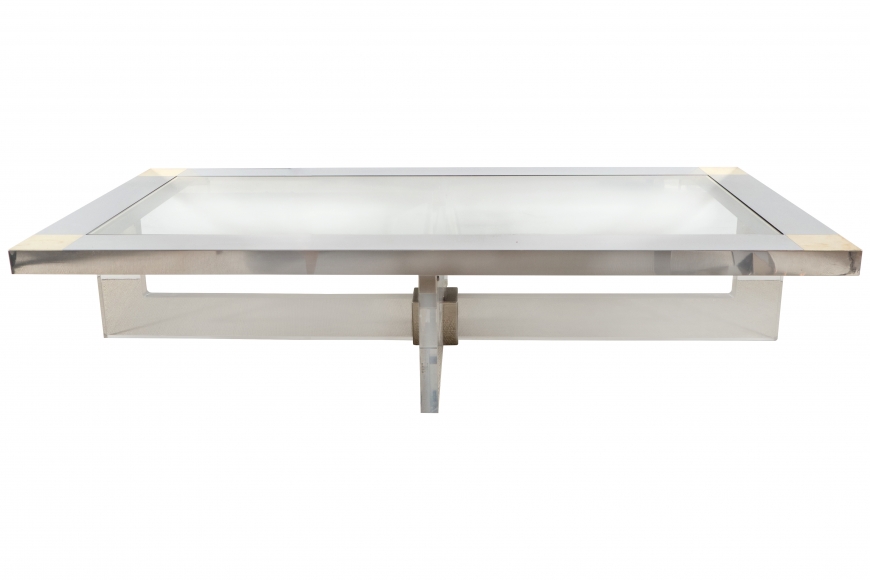 H: 17 W: 71 D: 35.5 in.